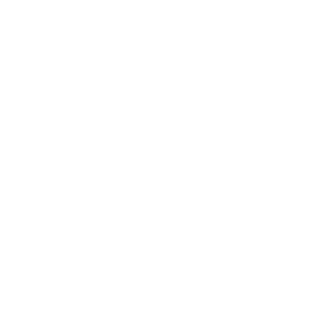 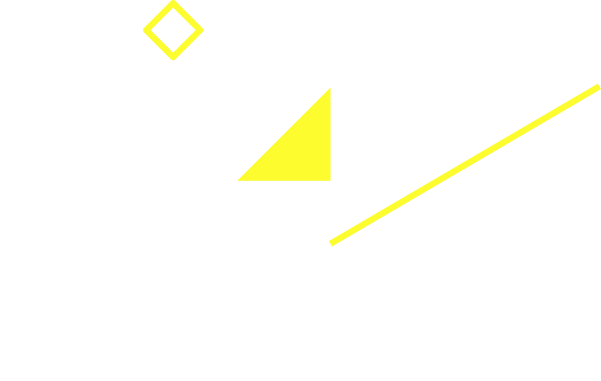 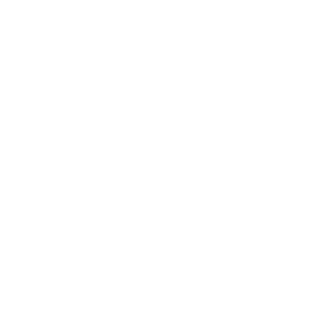 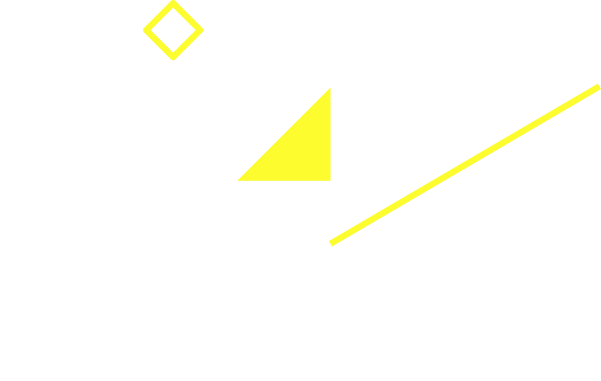 1 - A BB TURISMO E SUAS OPERAÇÕESA BBTUR – Viagens e Turismo LTDA. – Em Liquidação (BB Turismo ou Empresa) é uma sociedade por cotas de responsabilidade limitada, subsidiária indireta integral do Banco do Brasil S.A., constituída em 08.11.1982, e sua matriz está localizada no Setor Bancário Sul, Quadra 01, Bloco A, Edifício Sede I, Sobreloja do Banco do Brasil, Brasília, Distrito Federal, Brasil. A Empresa, que se encontra em processo de liquidação, tem por objeto a exploração de atividades peculiares às agências de viagens e turismo e às operadoras de serviços turísticos, bem como as operações de câmbio, inclusive a prática de câmbio manual, a organização e prestação de serviços a congressos, convenções, seminários, feiras ou eventos congêneres. Como parte integrante do Conglomerado Banco do Brasil, suas operações são conduzidas em um contexto que envolve um conjunto de empresas que atuam no mercado se utilizando, de forma compartilhada, da infraestrutura tecnológica e administrativa dessas empresas. Suas demonstrações contábeis devem ser entendidas nesse contexto. 2 - APRESENTAÇÃO DAS DEMONSTRAÇÕES CONTÁBEISDeclaração de conformidadeAs demonstrações contábeis foram elaboradas a partir de diretrizes contábeis emanadas da Lei das Sociedades por Ações e estão apresentadas de acordo com o Pronunciamento Técnico CPC 21 (R1) ‐ Demonstração Intermediária, aprovado pelo Conselho Federal de Contabilidade (CFC) e pela Comissão de Valores Mobiliários (CVM). Todas as informações relevantes próprias das demonstrações contábeis estão evidenciadas e correspondem às utilizadas pela Administração na sua gestão.Estas demonstrações contábeis foram aprovadas e autorizadas para emissão pelo Liquidante em 23.11.2023.Moeda funcional e de apresentaçãoAs demonstrações contábeis individuais são apresentadas em Reais, que é a moeda funcional e de apresentação da BB Turismo. Exceto quando indicado de outra forma, as informações financeiras quantitativas são apresentadas em milhares de Reais (R$ mil).ContinuidadeEm reunião de sócios de 28.09.2018, o BB Cayman Islands Holding e o Banco do Brasil S.A. aprovaram o Plano de Encerramento da BB Turismo apresentado pela Diretoria Executiva, iniciando o processo de desmobilização da Empresa. Posteriormente, em 10.06.2019, aprovaram a dissolução e liquidação da empresa, quando foi nomeado o liquidante, observados os preceitos legais. Tendo em vista a descontinuidade da Empresa, as demonstrações contábeis apresentadas anteriormente referentes a trimestres e/ou exercícios findos até 31 de março de 2021 foram preparadas no pressuposto da não continuidade operacional.Desde o 2º trimestre de 2019, em função do encerramento de suas atividades, o liquidante revisa periodicamente as estimativas de valores a serem desembolsados no decorrer do processo de liquidação, que envolvem, principalmente, despesas administrativas e de pessoal, multas contratuais e rescisórias e passivos contingentes.Ainda no atendimento ao pressuposto da não continuidade operacional da Empresa, essas demonstrações contábeis apresentaram seus ativos e passivos pelos seus valores de realização e liquidação, respectivamente, bem como provisões para os gastos necessários, com base nas melhores estimativas, para condução das atividades até a extinção da Empresa.Em reunião dos sócios de 28.05.2021, o BB Cayman Islands Holding e o Banco do Brasil S.A. manifestaram ser provável a incorporação da BB Turismo por outra empresa do Conglomerado Banco do Brasil.Em 20.04.2021, foi publicado o pronunciamento técnico CPC Liquidação, que estabelece critérios e procedimentos contábeis específicos para entidade em liquidação. Entidades em liquidação possuem características e necessidades especiais, de forma que as bases de elaboração das suas demonstrações contábeis devem ser distintas daquelas aplicáveis às entidades em continuidade.Em seu item 7.a, o CPC Liquidação estabelece que a extinção da entidade como resultado de fusão, incorporação ou cisão não se qualifica como liquidação.Sendo assim, conforme manifestação dos sócios em ata de reunião extraordinária, com relação a provável incorporação da Empresa por outra empresa do Conglomerado Banco do Brasil, o CPC Liquidação não seria aplicável à BB Turismo.Nesse contexto, as demonstrações contábeis referentes ao trimestre findo em 30 de setembro de 2023 estão sendo apresentadas nas premissas de continuidade operacional, conforme previsto no pronunciamento técnico Estrutura Conceitual para Relatório Financeiro, uma vez que o pronunciamento técnico CPC Liquidação determina que nos casos em que a empresa não se enquadre como entidade em liquidação, a orientação quanto ao tratamento contábil a ser adotado deve ser obtida nas normas contábeis aplicáveis a empresa em continuidade operacional.Alterações nas políticas contábeisAs políticas e os métodos contábeis utilizados na preparação destas demonstrações contábeis equivalem-se àqueles aplicados às demonstrações contábeis referentes ao exercício encerrado em 31.12.2022.Julgamentos e estimativas contábeisA elaboração das demonstrações contábeis de acordo com as práticas contábeis adotadas no Brasil requer que a Administração use de julgamento na determinação e registro de estimativas contábeis, quando for o caso. Ativos e passivos significativos sujeitos a essas estimativas e premissas incluem: a provisão para créditos de liquidação duvidosa (Nota 5), vida útil dos ativos imobilizados (Nota 7), ativos fiscais diferidos (Nota 16.b) e provisões para demandas cíveis, trabalhistas e fiscais (Nota 19). Os valores definitivos das transações envolvendo essas estimativas somente são conhecidos por ocasião da sua realização ou liquidação.Normas recentemente emitidas, aplicáveis ou a serem aplicadas em períodos futurosNormas aplicáveis a partir de 01.01.2023Revisão de pronunciamentos técnicos N.º 20/2021Em abril de 2022, o Comitê de Pronunciamentos Contábeis promoveu alterações nos seguintes Pronunciamentos Técnicos: CPC 11 Contratos de Seguro, CPC 21 (R1) Demonstração Intermediária, CPC 23 Políticas Contábeis, Mudança de Estimativa e Retificação de Erro, CPC 26 (R1) Apresentação das Demonstrações Contábeis, CPC 32 Tributos sobre o Lucro, CPC 37 (R1) Adoção Inicial das Normas Internacionais de Contabilidade, CPC 40 (R1) Instrumentos Financeiros: Evidenciação, CPC 47 Receita de Contrato com Cliente e CPC 49 Contabilização e Relatório Contábil de Planos de Benefícios de Aposentadoria.A revisão estabeleceu alterações em Pronunciamentos Técnicos em decorrência das alterações de Classificação de Passivos como Circulantes ou não Circulantes; Adiamento da Isenção temporária do CPC 48; Definição de Política Contábil; Divulgações de Políticas Contábeis; e Tributos Diferidos relacionados a Ativos e Passivos originados de uma Simples Transação.A BB Turismo avaliou os impactos da revisão dos pronunciamentos e não identificou efeitos significativos.Revisão de pronunciamentos técnicos N.º 21/2022Em novembro de 2022, o Comitê de Pronunciamentos Contábeis promoveu alterações nos seguintes Pronunciamentos Técnicos: CPC 01 (R1) Redução ao Valor Recuperável de Ativos, CPC 03 (R2) Demonstração dos Fluxos de Caixa, CPC 04 (R1) Ativo Intangível, CPC 15 (R1) Combinação de Negócios, CPC 18 (R2) Investimento em Coligada, em Controlada e em Empreendimento Controlado em Conjunto, CPC 25 Provisões, Passivos Contingentes e Ativos Contingentes, CPC 26 (R1) Apresentação das Demonstrações Contábeis, CPC 27 Ativo Imobilizado, CPC 28 Propriedade para Investimento, CPC 31 Ativo Não Circulante Mantido para Venda e Operação Descontinuada, CPC 33 (R1) Benefícios a Empregados, CPC 37 (R1) Adoção Inicial das Normas Internacionais de Contabilidade, CPC 39 Instrumentos Financeiros: Apresentação, CPC 40 (R1) Instrumentos Financeiros: Evidenciação, CPC 47 Receita de Contrato com Cliente, CPC 48 Instrumentos Financeiros e CPC 50 Contratos de Seguro.A revisão estabeleceu alterações em Pronunciamentos Técnicos decorrentes da emissão do CPC 50.A BB Turismo avaliou os impactos da revisão dos pronunciamentos e não identificou efeitos significativos.3 - RESUMO DAS PRINCIPAIS PRÁTICAS CONTÁBEISAs práticas contábeis adotadas pela BB Turismo são aplicadas de forma consistente em todos os períodos apresentados nestas demonstrações contábeis.Apuração do resultadoAs receitas e despesas são reconhecidas de acordo com o regime de competência. As rendas de comissões de passagens aéreas decorrentes do agenciamento de viagens eram reconhecidas no ato da emissão do bilhete aéreo. As demais comissões de serviços no país relativas à organização de eventos, intermediação de hospedagens, locação de veículos e incentivos fixos de passagens aéreas eram reconhecidas por ocasião da prestação de contas pelos fornecedores dos serviços.Caixa e equivalentes de caixa Caixa e equivalentes de caixa estão representados por disponibilidades em moeda nacional, moeda estrangeira e operações compromissadas, com alta liquidez e risco insignificante de mudança de valor, com prazo de vencimento igual ou inferior a 90 dias (Nota 4). Instrumentos financeiros A classificação dos ativos financeiros é realizada a partir de uma análise das características contratuais dos fluxos de caixa e do modelo de negócios da empresa para a gestão dos ativos. Os ativos financeiros são classificados nas categorias, abaixo relacionadas:Custo amortizado: são ativos financeiros geridos dentro de modelo de negócios cujo objetivo seja receber os respectivos fluxos de caixa contratuais. Nessa categoria, os fluxos de caixa futuros previstos contratualmente devem constituir-se exclusivamente em pagamentos de principal e juros em datas especificadas.Valor justo por meio de outros resultados abrangentes: são ativos financeiros geridos dentro de modelo de negócios cujo objetivo seja gerar retorno tanto pelo recebimento dos fluxos de caixa contratuais quanto pela negociação com transferência substancial de riscos e benefícios.Valor justo por meio do resultado: são ativos financeiros que não se enquadrem nas categorias custo amortizado ou valor justo por meio de outros resultados abrangentes ou que são, no reconhecimento inicial, designados de forma irrevogável como valor justo por meio do resultado com o objetivo de eliminar um descasamento contábil caso fossem mensurados de outra forma.Os passivos financeiros são inicialmente mensurados ao valor justo, que é o valor recebido líquido dos custos incorridos na transação e, subsequentemente, ao custo amortizado. Um instrumento é classificado como passivo financeiro quando existe uma obrigação contratual da sua liquidação ser efetuada mediante a entrega de dinheiro ou de outro ativo financeiro, independentemente de sua forma legal.Provisão para devedores duvidososA Administração considera, para fins de registro da provisão para créditos, uma metodologia semelhante à adotada pelo seu controlador, atribuindo percentuais de acordo com o prazo decorrido após o vencimento. Além disso, é considerado o conceito de perda esperada para parte dos créditos a receber, em conformidade com o CPC 48 – Instrumentos Financeiros.A Administração considera que a provisão para perdas de créditos é registrada em montante suficiente para absorver possíveis perdas futuras, sendo as respectivas variações na provisão reconhecidas no resultado (Nota 5).Provisão para outros créditosAs provisões para outros créditos foram constituídas em montante julgado suficiente à absorção de possíveis perdas futuras, sendo as respectivas variações nas provisões reconhecidas no resultado (Nota 6).ImobilizadoOs ativos imobilizados estão registrados ao custo de aquisição, deduzidos da depreciação acumulada e perdas por redução ao valor recuperável (Nota 7). As depreciações são calculadas considerando a vida econômica dos bens. IntangívelOs ativos intangíveis são mensurados pelo custo, deduzidos da amortização acumulada e das perdas por redução ao valor recuperável (Nota 8). Contemplam os gastos com aquisição de softwares e licenças de uso cujos prazos de amortização são de 5 anos. A amortização é reconhecida no resultado baseando-se na vida útil estimada de ativos intangíveis, refletindo o padrão de consumo de benefícios econômicos futuros incorporados no ativo.Redução ao valor recuperável de ativos não financeirosAo final de cada período de reporte, a BB Turismo avalia, segundo critérios técnicos definidos pela Administração, se há alguma indicação de que um ativo não financeiro possa ter sofrido desvalorização. Se houver indicação de desvalorização, a BB Turismo estima o valor recuperável do ativo, que é o maior entre: i) seu valor justo menos os custos para vendê-lo; e ii) o seu valor em uso.Se o valor recuperável do ativo for menor que o seu valor contábil, o valor contábil do ativo é reduzido ao seu valor recuperável por meio de uma provisão para perda por desvalorização (impairment), que é reconhecida na Demonstração do Resultado.TributosOs tributos são apurados com base nas alíquotas demonstradas no quadro a seguir:Os ativos fiscais diferidos (créditos tributários – Nota 16.b) são constituídos pela aplicação das alíquotas vigentes dos tributos sobre suas respectivas bases. Para constituição, manutenção e baixa dos ativos fiscais diferidos são observados os critérios estabelecidos no CPC 32 – Tributos sobre o Lucro.Provisões, ativos e passivos contingentes e obrigações legaisO reconhecimento, a mensuração e a divulgação dos ativos e passivos contingentes são efetuados de acordo com os critérios definidos pelo CPC 25 – Provisões, Passivos Contingentes e Ativos Contingentes.Os ativos contingentes não são reconhecidos nas demonstrações contábeis, porém, quando há evidências que propiciem a garantia de sua realização, usualmente representado pelo trânsito em julgado da ação e pela confirmação da capacidade de sua recuperação por recebimento ou compensação por outro exigível, são reconhecidos como ativo.Uma provisão para os passivos contingentes é reconhecida nas demonstrações contábeis quando, baseado na opinião de assessores jurídicos e da administração, for considerado provável (Nota 19.b) o risco de perda de ações judiciais ou administrativas, com uma provável saída de recursos para a liquidação das obrigações, e quando os montantes envolvidos forem mensuráveis com suficiente segurança.Os passivos contingentes classificados como perdas possíveis não são reconhecidos nas demonstrações contábeis, devendo ser apenas divulgados nas notas explicativas (Nota 19.c), e os classificados como remotos não requerem provisão e divulgação.Descontos financeiros concedidosOs descontos financeiros concedidos têm como objetivo principal estimular os devedores a quitarem os débitos com antecedência, evitando transtornos para a BB Turismo, tanto no aspecto de liquidez quanto no aspecto burocrático. São registrados na ocasião do recebimento de valores relativos à venda de serviços turísticos e contabilizados em contrapartida com Créditos de Clientes a Receber.Gerenciamento de riscosOs instrumentos financeiros da BB Turismo encontram-se registrados em contas patrimoniais e estão compreendidos principalmente pelas contas-correntes bancárias, créditos a receber e fornecedores, todos classificados como Custo Amortizado. A Empresa não opera com instrumentos financeiros derivativos.Os riscos advindos do uso de instrumentos financeiros estão relacionados a:Risco de crédito: representa o risco de prejuízo financeiro da Empresa caso um cliente ou contraparte em um instrumento financeiro não cumpra com suas obrigações contratuais, que surgem principalmente dos recebíveis da Empresa, representados, principalmente, por caixa e equivalente de caixa, contas a receber e outros créditos. A exposição máxima que a Empresa está sujeita a esse risco está representada pelos respectivos saldos de provisões consignados nas demonstrações contábeis (Notas 4, 5 e 6).Risco de liquidez: é a possibilidade de a Empresa não ser capaz de honrar eficientemente suas obrigações esperadas e inesperadas, correntes e futuras, inclusive as decorrentes de vinculação de garantias, sem afetar suas operações diárias e sem incorrer em perdas significativas. Os principais passivos financeiros estão representados pelas obrigações decorrentes de fornecedores e obrigações sociais e trabalhistas.A BB Turismo assegura que possui caixa e equivalentes de caixa suficientes para cumprir com despesas operacionais esperadas para um período de 60 dias, incluindo o cumprimento de obrigações financeiras. Isto exclui o impacto potencial de eventos extremos que não podem ser razoavelmente previstos, tais como desastres naturais. Além dos riscos financeiros descritos acima, adotamos em nossas atividades as definições para os riscos assistidos, conforme apresentadas abaixo:Risco Operacional: possibilidade de perdas resultantes de falha, deficiência ou inadequação de processos internos, pessoas e sistemas, ou eventos externos. Esta definição inclui a possibilidade de perdas decorrentes do risco legal e de segurança da informação.Risco Legal: possibilidade de perda decorrente da inadequação ou deficiência em contratos firmados pela Empresa, de sanções em razão do descumprimento de dispositivos legais, de indenizações por danos a terceiros decorrentes das atividades desenvolvidas pela organização, bem como das propostas em curso nos processos legislativo e regulatório, aferidos inclusive por meio do monitoramento do ambiente legal e da interpretação jurídica das normas e jurisprudência aplicáveis.Risco de Estratégia:  possibilidade de perdas decorrentes de mudanças adversas no ambiente de negócios, ou de utilização de premissas inadequadas na tomada de decisão.Risco de Reputação:  possibilidade de perdas decorrentes da percepção negativa sobre a Empresa por parte de clientes, contrapartes, acionistas, investidores, órgãos governamentais, comunidade ou supervisores que pode afetar adversamente a sustentabilidade do negócio.Risco de Conformidade:  possibilidade de perdas financeiras ou de reputação resultantes de falha no cumprimento de leis, regulamentos, normas internas, códigos de conduta e diretrizes estabelecidas para o negócio e atividades da organização.4 - CAIXA E EQUIVALENTES DE CAIXACorrespondem a aplicações financeiras efetuadas junto ao Banco do Brasil S.A. em operações compromissadas, lastreadas por LFT, com taxa de remuneração de mercado de 99% da Taxa Média Selic (TMS).5 - CONTAS A RECEBERConstituição da provisão por níveis de riscoMovimentação da provisão para créditos de liquidação duvidosa6 - OUTROS CRÉDITOS7 - IMOBILIZADO8 - INTANGÍVEL9 - FORNECEDORES DE BENS E SERVIÇOS10 - OBRIGAÇÕES FISCAIS11 - OBRIGAÇÕES E PROVISÕES TRABALHISTASReferem-se a valores provisionados relativos aos gastos estimados pela Administração para fazer frente à execução do Plano de encerramento das atividades da Empresa.12 - OUTRAS OBRIGAÇÕES13 - RECEITAS/(DESPESAS) OPERACIONAISDespesas de pessoalReferem-se aos valores provisionados relativos aos gastos estimados pela Administração para fazer frente à execução do Plano de encerramento das atividades da Empresa.Despesas administrativasReferem-se, principalmente, a serviços com auditoria e consultoria jurídica externas.No período de 01.01 a 30.09.2023, referem-se a demandas judiciais cíveis e trabalhistas. No período de 01.01 a 30.09.2022, referem-se, principalmente, a demandas judiciais cíveis. Referem-se aos valores provisionados relativos aos gastos estimados pela Administração para fazer frente à execução do Plano de encerramento das atividades da Empresa.Despesas de depreciação e amortizaçãoOutras receitas operacionaisReferem-se aos valores provisionados relativos aos gastos estimados pela Administração para fazer frente à execução do Plano de encerramento das atividades da Empresa.Outras despesas operacionais14 - RESULTADO FINANCEIROReceitas financeirasDespesas financeiras15 - PATRIMÔNIO LÍQUIDOCapital socialO capital social, totalmente subscrito e integralizado, de R$ 87.233 mil (R$ 77.233 mil em 31.12.2022), equivale a   87.233.312 quotas com valor nominal de R$ 1,00 cada uma.Em 18.02.2019, o Banco do Brasil aprovou o aumento de capital da BB Turismo no valor de até R$ 58.500 mil, contribuídos pelos sócios na proporção exata das suas participações societárias atuais. O aporte poderá ser realizado em três etapas, em linha com a necessidade de recursos para fazer frente à execução do Plano de Encerramento. Em 27.02.2019 ocorreu a primeira integralização, no valor de R$ 22.500 mil e em 27.03.2023 a segunda, no valor de R$ 10.000 mil. Com a segunda integralização, o valor do capital social da BB Turismo passou de R$ 77.233 mil para R$ 87.233 mil.16 - TRIBUTOSDespesas tributáriasCompõem o valor de outras despesas operacionais, divulgados na linha de despesas com impostos e contribuições (Nota 13.e).Ativo fiscal diferido (crédito tributário)17 - PARTES RELACIONADASDesde 10.06.2019, a BB Turismo não possui Diretoria e Conselho Consultivo. A liquidação da Empresa vem sendo conduzida pelo seu liquidante, nomeado naquela data.A BB Turismo não concedeu empréstimos e nem realizou quaisquer tipos de transações financeiras com seu liquidante.A BB Turismo realiza, com o Banco do Brasil, transações tais como depósitos em conta corrente (não remunerados) e aplicações em fundos de investimentos, praticadas à taxa de mercado. Há, ainda, convênio para rateio/ressarcimento de despesas e custos diretos e indiretos.Todas as transações com partes relacionadas são realizadas com o controlador Banco do Brasil, exceto quando mencionado em item específico.Sumário das Transações com Partes RelacionadasEm 31.12.2022, o valor de R$ 184 mil estava totalmente provisionado.Referem-se às despesas repassadas pelo Banco do Brasil, conforme convênio de rateio/ressarcimento de despesas e custos diretos e indiretos.18 - REMUNERAÇÃO DE EMPREGADOS E DIRIGENTESEm dezembro de 2022, foi assinado convênio de cessão de funcionários do Banco do Brasil para a BB Turismo. A cessão ocorre na forma de disponibilidade sem ônus para o Banco. O Banco continua processando a folha de pagamento desses funcionários, mediante ressarcimento mensal pela BB Turismo de todos os custos decorrentes.Remuneração mensal paga aos funcionários e à administração da BB Turismo (Em Reais):Inclui remuneração variável de 30%, condicionada ao cumprimento das condições, metas e demais parâmetros e critérios estabelecidos no Plano de Trabalho.19 - PROVISÕES, ATIVOS E PASSIVOS CONTINGENTES E OBRIGAÇÕES LEGAISAtivos contingentesNão são reconhecidos ativos contingentes nas demonstrações contábeis, conforme CPC 25 – Provisões, Passivos Contingentes e Ativos Contingentes.Passivos contingentes - prováveisTrabalhistasReferem-se a provisões constituídas para cobrir perdas estimadas decorrentes de ações relacionadas a funcionários reclamando direitos trabalhistas, tais como horas-extras, quinquênio, equiparação salarial, vantagens e outros.FiscaisReferem-se a provisões constituídas para cobrir perdas estimadas decorrentes de processos judiciais tributários, tais como a autuação da Receita Federal do Brasil sobre o recolhimento de INSS, pedidos de compensação e autos de infração e execuções fiscais de ISS.CíveisReferem-se a provisões constituídas para cobrir perdas estimadas decorrentes de ações relacionadas, principalmente, a danos moral e material.Movimentações nas provisões para demandas trabalhistas, fiscais e cíveisA Administração da BB Turismo considera suficientes as provisões constituídas para atendimento às perdas decorrentes de demandas trabalhistas, fiscais e cíveis.Cronograma esperado de desembolsoO cenário de incerteza de duração dos processos bem como a possibilidade de alterações na jurisprudência dos tribunais, tornam incertos os valores e o cronograma esperado de saídas.Passivos contingentes – possíveisAs demandas trabalhistas, fiscais e cíveis classificadas com risco “possível” são dispensadas de constituição de provisão e possuem a mesma natureza das demandas classificadas com risco “provável”.Depósitos em garantia de recursosRELATÓRIO DO AUDITOR INDEPENDENTE SOBRE A 
REVISÃO DE DEMONSTRAÇÕES CONTÁBEIS INTERMEDIÁRIASÀ Diretoria e aos Cotistas daBBTur Viagens e Turismo Ltda.IntroduçãoRevisamos as demonstrações contábeis intermediárias da BBTur Viagens e Turismo Ltda. (“BB Turismo”), que compreendem o balanço patrimonial em 30 de setembro de 2023 e as respectivas demonstrações do resultado e do resultado abrangente para os períodos de três e nove meses findos nessa data e das mutações do patrimônio líquido e dos fluxos de caixa para o período de nove meses findo nessa data, incluindo as notas explicativas.A Administração é responsável pela elaboração e apresentação adequada das demonstrações contábeis intermediárias de acordo com o pronunciamento técnico CPC 21 (R1) - Demonstração Intermediária. Nossa responsabilidade é a de expressar uma conclusão sobre essas demonstrações contábeis intermediárias com base em nossa revisão.Alcance da revisãoConduzimos nossa revisão de acordo com as normas brasileiras e internacionais de revisão de informações contábeis intermediárias (NBC TR 2410 - Revisão de Informações Intermediárias Executada pelo Auditor da Entidade e ISRE 2410 - “Review of Interim Financial Information Performed by the Independent Auditor of the Entity”, respectivamente). Uma revisão de demonstrações contábeis intermediárias consiste na realização de indagações, principalmente às pessoas responsáveis pelos assuntos financeiros e contábeis, e na aplicação de procedimentos analíticos e de outros procedimentos de revisão. O alcance de uma revisão é significativamente menor do que o de uma auditoria conduzida de acordo com as normas de auditoria e, consequentemente, não nos permitiu obter segurança de que tomamos conhecimento de todos os assuntos significativos que poderiam ser identificados em uma auditoria. Portanto, não expressamos uma opinião de auditoria.Conclusão sobre as demonstrações contábeis intermediáriasCom base em nossa revisão, não temos conhecimento de nenhum fato que nos leve a acreditar que as demonstrações contábeis intermediárias anteriormente referidas não foram elaboradas, em todos os aspectos relevantes, de acordo com o pronunciamento técnico CPC 21 (R1) - Demonstração Intermediária.ÊnfaseEncerramento das operações e provável incorporação por outra empresa do GrupoChamamos a atenção para a nota explicativa nº 2 c) às demonstrações contábeis intermediárias, que descreve as justificativas para a não adoção pela BB Tur do CPC Liquidação, emitido em 20 de abril de 2021, devido à provável incorporação da BB Tur por outra empresa do Grupo. Nossa conclusão não contém ressalva relacionada a esse assunto.Outros assuntosDemonstração do valor adicionadoAs demonstrações contábeis intermediárias referidas anteriormente incluem a demonstração do valor adicionado (“DVA”), referente ao período de nove meses findo em 30 de setembro de 2023, elaborada sob a responsabilidade da Administração da BB Turismo, cuja apresentação está sendo realizada de forma voluntária. Essa demonstração foi submetida a procedimentos de revisão executados em conjunto com a revisão das demonstrações contábeis intermediárias, com o objetivo de concluir se ela está conciliada com as demonstrações contábeis intermediárias e os registros contábeis, conforme aplicável, e se a sua forma e o seu conteúdo estão de acordo com os critérios definidos no pronunciamento técnico CPC 09 - Demonstração do Valor Adicionado. Com base em nossa revisão, não temos conhecimento de nenhum fato que nos leve a acreditar que essa demonstração do valor adicionado não foi elaborada, em todos os aspectos relevantes, segundo os critérios definidos nesse pronunciamento técnico e de forma consistente em relação às demonstrações contábeis intermediárias tomadas em conjunto.Brasília, 23 de novembro de 2023LIQUIDANTE Antônio Carlos Bizzo LimaCONSELHO FISCALLuiz Fernando Ferreira Martins Marcelo de Sousa TeixeiraMarcelo Henrique Leite FerreiraCOMITÊ DE AUDITORIAEgidio Otmar Ames Aramis Sá de AndradeMarcelo Gasparino da SilvaRachel de Oliveira MaiaVera Lúcia de Almeida Pereira Elias  CONTADORIAEduardo Cesar PasaContador GeralContador CRC-DF 017601/O-5CPF 541.035.920-87BALANÇO PATRIMONIALATIVONota30.09.202331.12.2022ATIVO CIRCULANTE24.17415.259Caixa e equivalentes de caixa415.9338.026Contas a receber5--8Outros créditos68.2417.225TOTAL DO ATIVO24.17415.259PASSIVO / PATRIMÔNIO LÍQUIDONota30.09.202331.12.2022PASSIVO CIRCULANTE11.66410.478Fornecedores de bens e serviços93116Obrigações fiscais105654Obrigações e provisões trabalhistas111.2141.095Outras obrigações12105179Provisões para contingências19.b10.2589.134PATRIMÔNIO LÍQUIDO 12.5104.781Capital social1587.23377.233Lucros ou prejuízos acumulados(74.723)(72.452)TOTAL DO PASSIVO24.17415.259As notas explicativas são parte integrante das demonstrações contábeis.DEMONSTRAÇÃO DO RESULTADONota3º trim/20233º trim/202201.01 a 30.09.202301.01 a 30.09.2022RECEITAS/(DESPESAS) OPERACIONAIS(1.337)(2.017)(4.049)(1.639)Despesas de pessoal13.a(708)(828)(2.134)(828)Despesas administrativas13.b(248)(230)(957)(315)Despesas de depreciação e amortização13.c(1)(2)(3)(5)Outras receitas operacionais13.d68695973.163Outras despesas operacionais13.e(448)(1.026)(1.552)(3.654)RESULTADO ANTES DAS RECEITAS E DESPESAS FINANCEIRAS(1.337)(2.017)(4.049)(1.639)RESULTADO FINANCEIRO6793961.7781.473Receitas financeiras14.a6814391.7851.550Despesas financeiras14.b(2)(43)(7)(77)RESULTADO ANTES DA TRIBUTAÇÃO SOBRE O LUCRO(658)(1.621)(2.271)(166)PREJUÍZO LÍQUIDO (658)(1.621)(2.271)(166)Número de quotas87.233.31277.233.31287.233.31277.233.312Prejuízo por quota (R$)(0,0075)(0,0210)(0,0260)(0,0021)DEMONSTRAÇÃO DO RESULTADO ABRANGENTE3º trim/20233º trim/202201.01 a 30.09.202301.01 a 30.09.2022PREJUÍZO LÍQUIDO(658)(1.621)(2.271)(166)Outros resultados abrangentes--------Efeitos dos impostos--------RESULTADO ABRANGENTE DO PERÍODO(658)(1.621)(2.271)(166)As notas explicativas são parte integrante das demonstrações contábeis.As notas explicativas são parte integrante das demonstrações contábeis.As notas explicativas são parte integrante das demonstrações contábeis.As notas explicativas são parte integrante das demonstrações contábeis.As notas explicativas são parte integrante das demonstrações contábeis.As notas explicativas são parte integrante das demonstrações contábeis.DEMONSTRAÇÃO DAS MUTAÇÕES DO PATRIMÔNIO LÍQUIDO DEMONSTRAÇÃO DAS MUTAÇÕES DO PATRIMÔNIO LÍQUIDO DEMONSTRAÇÃO DAS MUTAÇÕES DO PATRIMÔNIO LÍQUIDO Nota      Capital socialLucros ou prejuízos acumuladosTotalSaldos em 31.12.202177.233(71.289)5.944Prejuízo líquido do período         --(166)(166)Saldos em 30.09.202277.233(71.455)5.778Mutações do período--(166)(166)Saldos em 31.12.202277.233(72.452)4.781Aumento de capital   15 10.000--10.000Prejuízo líquido do período         --(2.271)(2.271)Saldos em 30.09.202387.233(74.723)12.510Mutações do período10.000(2.271)7.729As notas explicativas são parte integrante das demonstrações contábeis.As notas explicativas são parte integrante das demonstrações contábeis.As notas explicativas são parte integrante das demonstrações contábeis.As notas explicativas são parte integrante das demonstrações contábeis.As notas explicativas são parte integrante das demonstrações contábeis.DEMONSTRAÇÃO DOS FLUXOS DE CAIXA - MÉTODO INDIRETONota01.01 a 30.09.202301.01 a 30.09.2022FLUXOS DE CAIXA PROVENIENTES DAS OPERAÇÕESPrejuízo líquido(2.271)(166)Ajustes ao prejuízo líquido1.212(1.887)Constituição (Reversão) de provisão para passivos contingentes19.b1.2691.992Constituição (Reversão) de provisão trabalhista13.a145(1.618)Perdas de capital13.e89792Despesas de depreciação e amortização13.c35(Reversão) Constituição de provisão para devedores duvidosos5(190)(432)(Reversão) Constituição de provisão para outros créditos(101)(287)Reversão de perdas por redução ao valor recuperável de ativos imobilizado e intangível13.d(3)(5)Reversão de provisão - Plano de encerramento das atividades da Empresa13.d--(1.816)Reversão de provisão para gastos administrativos13.b--(518)Prejuízo ajustado(1.059)(2.053)Variações patrimoniais(1.034)4.030(Aumento) Redução de contas a receber19828(Aumento) Redução de outros créditos(1.004)4.011(Redução) Aumento de fornecedores de bens e serviços 15(1)(Redução) Aumento de obrigações fiscais, trabalhistas e previdenciárias(24)(690)(Redução) Aumento de outras obrigações (219)682CAIXA GERADO PELAS (UTILIZADO NAS) OPERAÇÕES (2.093)1.977FLUXOS DE CAIXA PROVENIENTES DAS ATIVIDADES DE FINANCIAMENTOAumento de capital10.000--CAIXA GERADO PELAS ATIVIDADES DE FINANCIAMENTO 10.000--Variação líquida de caixa e equivalentes de caixa7.9071.977Início do período8.0266.474Fim do período15.9338.451Aumento (Redução) de caixa e equivalentes de caixa7.9071.977As notas explicativas são parte integrante das demonstrações contábeis.DEMOSTRAÇÃO DO VALOR ADICIONADONota01.01 a 30.09.202301.01 a 30.09.2022RECEITAS 23.802Reversão de provisão para créditos de liquidação duvidosa5190432Demandas judiciais 13.b(158)(101)(Constituição) Reversão de provisões trabalhistas13.a(145)1.618Reversão de provisões - Plano de encerramento das atividades da Empresa13.d--1.816Reversão de provisões para gastos administrativos13.b--518Outras receitas/(despesas)115(481)INSUMOS ADQUIRIDOS DE TERCEIROS(1.785)(2.624)Provisão para passivos contingentes19.b(1.124)(1.992)Serviços prestados13.b(396)(340)Banco do Brasil - suporte operacional13.e(56)(92)Utilidades e serviços 13.b(30)(33)Despesas contratuais 13.b(17)(22)Reversão por redução ao valor recuperável de ativos imobilizado e intangível13.d35Viagens  13.b--(4)Outros (165)(146)VALOR ADICIONADO BRUTO(1.783)1.178DEPRECIAÇÃO E AMORTIZAÇÃO13.c(3)(5)VALOR ADICIONADO LÍQUIDO PRODUZIDO PELA ENTIDADE(1.786)1.173VALOR ADICIONADO RECEBIDO EM TRANSFERÊNCIA1.7851.550Receitas financeiras14.a1.7851.550VALOR ADICIONADO A DISTRIBUIR(1)2.723VALOR ADICIONADO DISTRIBUÍDO(1)2.723PESSOAL1.6782.050Salários 13.a1.0181.345Honorários13.a496471FGTS87120Benefícios13.a77114IMPOSTOS, TAXAS E CONTRIBUIÇÕES394575Federais394514Municipais16.a--61REMUNERAÇÃO DE CAPITAIS DE TERCEIROS198264Aluguéis13.b191187Despesas financeiras14.b777REMUNERAÇÃO DE CAPITAIS PRÓPRIOS(2.271)(166)Prejuízo apurado(2.271)(166)As notas explicativas são parte integrante das demonstrações contábeis.As notas explicativas são parte integrante das demonstrações contábeis.TributosAlíquotaImposto de Renda (15% e adicional de 10%)25%Contribuição Social sobre o Lucro Líquido – CSLL9%Pis/Pasep0,65% e 1,65%Contribuição para o Financiamento da Seguridade Social – Cofins3% e 7,6%Imposto sobre Serviços de Qualquer Natureza - ISSQNaté 5%30.09.202331.12.2022Aplicações financeiras - operações compromissadas (1)15.9098.014Depósitos bancários2312Caixa1--Total15.9338.02630.09.202331.12.2022Clientes de passagens aéreas e serviços 279471Outros738744Provisão para créditos de liquidação duvidosa(1.017)(1.207)Total--8Ativo circulante--830.09.202330.09.202331.12.202231.12.2022Nível de riscoAtraso em dias% ProvisãoValor dos créditosValor da provisãoValor dos créditosValor da provisão  AAA--0,1----8--EAcima de 1801001.0171.0171.2071.207Total1.0171.0171.2151.2073º trim/20233º trim/202201.01 a 30.09.202301.01 a 30.09.2022Saldo inicial1.0191.2111.2071.641Reforço--2--2Reversão(2)(4)(190)(434)Saldo final1.0171.2091.0171.20930.09.202331.12.2022Impostos e contribuições a compensar5.6455.229Depósitos em garantia de recursos (Nota 19.d)2.0851.604Depósitos administrativos431392Valores a recuperar de fornecedores - passagens aéreas153153Outros80101Provisão para outros créditos(153)(254)Total8.2417.225Ativo circulante8.2417.22531.12.202201.01 a 30.09.202301.01 a 30.09.202330.09.202330.09.202330.09.202330.09.2023Taxa anual depreciação %Saldo contábilMovimentaçõesDepreciaçãoCusto de aquisiçãoDepreciação  acumuladaImparidade  acumuladaSaldo contábilMáquinas e equipamentos10--1(1)8(8)----Equipamentos de processamento de dados20--2(2)110(110)----Total --3(3)118(118)----31.12.202101.01 a 30.09.202201.01 a 30.09.202230.09.202230.09.202230.09.202230.09.2022Taxa anual depreciação %Saldo contábilMovimentaçõesDepreciaçãoCusto de aquisiçãoDepreciação  acumuladaImparidade  acumuladaSaldo contábilMáquinas e equipamentos10------8(6)(2)--Equipamentos de processamento de dados20--5(5)110(107)(3)--Total --5(5)118(113)(5)--31.12.202201.01 a 30.09.202301.01 a 30.09.202330.09.202330.09.202330.09.202330.09.2023Taxa anual amortização %Saldo contábilMovimentaçõesAmortizaçãoCusto de aquisiçãoAmortização acumuladaImparidade acumuladaSaldo contábilSistemas e aplicativos-software20------2.576(2.576)----Licença de uso20------1.243(1.243)----Total ------3.819(3.819)----31.12.202101.01 a 30.09.202201.01 a 30.09.202230.09.202230.09.202230.09.202230.09.2022Taxa anual amortização %Saldo contábilMovimentaçõesAmortizaçãoCusto de aquisiçãoAmortização acumuladaImparidade acumuladaSaldo contábilSistemas e aplicativos-software20------2.576(2.576)----Licença de uso20------1.243(1.243)----Total ------3.819(3.819)----30.09.202331.12.2022Fornecedores de serviços3116Total3116Passivo circulante311630.09.202331.12.2022Retenções de impostos e contribuições4647Impostos e contribuições sobre o lucro/faturamento107Total5654Passivo circulante565430.09.202331.12.2022Provisão para rescisões trabalhistas (1)938793Provisão para férias142162Provisão para 13º salário77--Encargos sociais a recolher5755Ordenados e salários a pagar--85Total1.2141.095Passivo circulante1.2141.09530.09.202331.12.2022Valores a pagar a sociedades ligadas5292Remuneração variável - liquidante4377Valores a restituir a clientes99Outras 11Total105179Passivo circulante1051793º trim/20233º trim/202201.01 a 30.09.202301.01 a 30.09.2022Proventos(344)(453)(1.018)(1.345)Honorários(168)(157)(496)(471)Encargos sociais(153)(177)(398)(516)Provisão para rescisões trabalhistas(22)--(145)--Benefícios(21)(41)(77)(114)Reversão de provisão trabalhista (1)------1.618Total(708)(828)(2.134)(828)3º trim/20233º trim/202201.01 a 30.09.202301.01 a 30.09.2022Serviços prestados (1)(114)(97)(396)(340)Aluguéis de imóveis e equipamentos(63)(65)(191)(187)Utilidades e serviços(12)(11)(30)(33)Despesas contratuais(6)(7)(17)(22)Demandas judiciais (2)4(16)(158)(101)Viagens --(2)--(4)Reversão de provisão para gastos administrativos (3)------518Outras(57)(32)(165)(146)Total(248)(230)(957)(315)3º trim/20233º trim/202201.01 a 30.09.202301.01 a 30.09.2022Depreciação(1)(2)(3)(5)Total(1)(2)(3)(5)3º trim/20233º trim/202201.01 a 30.09.202301.01 a 30.09.2022Recuperação de despesas656310863Reversão de provisão para devedores duvidosos (Nota 5)24190434Reversão de perdas por redução ao valor recuperável de ativos imobilizado e intangível1235Reversão e baixa por pagamento de provisão para passivos contingentes----149484Reversão de provisão para outros créditos----147361Reversão de provisões - Plano de encerramento das atividades da Empresa (1)------1.816Total68695973.1633º trim/20233º trim/202201.01 a 30.09.202301.01 a 30.09.2022Provisão para passivos contingentes(399)(813)(1.273)(2.476)Despesas com impostos e contribuições(32)(87)(88)(218)Banco do Brasil - suporte operacional (17)(31)(56)(92)Provisão para outros créditos--(7)(46)(74)Perdas de capital --(86)(89)(792)Provisão para devedores duvidosos (Nota 5)--(2)--(2)Total(448)(1.026)(1.552)(3.654)3º trim/20233º trim/202201.01 a 30.09.202301.01 a 30.09.2022Receitas de aplicações financeiras5091481.289425Variações monetárias sobre tributos102230301952Juros recebidos ou auferidos7061195173Total6814391.7851.5503º trim/20233º trim/202201.01 a 30.09.202301.01 a 30.09.2022Comissões e despesas bancárias(2)(2)(6)(6)Juros passivos--(4)(1)(5)Variações monetárias passivas--(37)--(66)Total(2)(43)(7)(77)Quantidade de quotasBB Cayman Islands Holding86.360.979Banco do Brasil S.A.872.3333º trim/20233º trim/202201.01 a 30.09.202301.01 a 30.09.2022Cofins (1)(27)(42)(71)(94)PIS/Pasep (1)(5)(3)(12)(10)ISSQN (1)--(9)--(61)Imposto de renda - anos anteriores (1)--(14)--(14)Total(32)(68)(83)(179)Não ativado30.09.202331.12.2022Diferenças intertemporais4.2193.864Prejuízos fiscais/bases negativas23.32922.744Total dos créditos tributários não ativados de IRPJ e CSLL27.54826.608Imposto de renda20.25619.565Contribuição social7.2927.04330.09.202331.12.2022ControladorControladorAtivos15.9328.210Caixa e equivalentes de caixa (Nota 4)15.9328.026Contas a receber (1)--184Passivos5292Valores a pagar a sociedades ligadas (Nota 12)52923º trim/20233º trim/202201.01 a 30.09.202301.01 a 30.09.2022Receitas5091481.289425Receitas de aplicações financeiras (Nota 14.a)5091481.289425Despesas(213)(229)(739)(719)Despesas administrativas (1)(132)(138)(485)(442)Despesas de pessoal (1)(62)(58)(192)(179)Banco do Brasil - suporte operacional (1) (Nota 13.e)(17)(31)(56)(92)Comissões e despesas bancárias (Nota 14.b)(2)(2)(6)(6)30.09.202331.12.2022Menor salário5.211,395.211,39Maior salário16.354,4816.354,48Salário médio8.323,897.978,06DirigentesLiquidante (1)47.139,0643.246,85Conselho fiscal3.299,733.027,283º trim/20233º trim/202201.01 a 30.09.202301.01 a 30.09.2022Demandas trabalhistasSaldo inicial1.6261.3691.439497Constituição113893241.161Reversão----(4)(200)Baixa por pagamento----(20)--Saldo final1.7391.4581.7391.458Demandas fiscaisSaldo inicial6.9265.9746.3895.456Constituição244155781673Reversão--------Baixa por pagamento--------Saldo final7.1706.1297.1706.129Demandas cíveisSaldo inicial1.3076991.306910Constituição42569168642Reversão------(284)Baixa por pagamento----(125)--Saldo final1.3491.2681.3491.268Total10.2588.85510.2588.855TrabalhistasFiscaisCíveisAté 1 ano1.7397.1701.349Total1.7397.1701.34930.09.202331.12.2022Demandas fiscais3.4843.171Demandas cíveis219219Demandas trabalhistas7070Total3.7733.46030.09.202331.12.2022Demandas fiscais1.4811.345Demandas trabalhistas604259Total2.0851.604DELOITTE TOUCHE TOHMATSULuiz Carlos Oseliero FilhoAuditores Independentes Ltda.ContadorCRC nº 2 SP 011609/O-8 “F” DFCRC nº 1 SP 234751/O-6